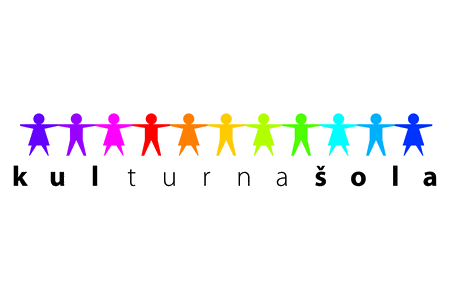 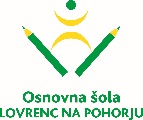 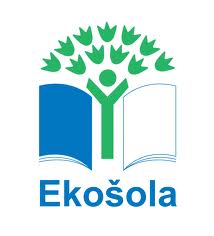 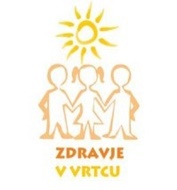 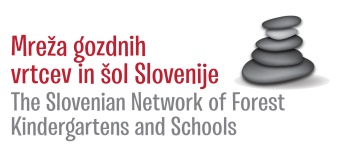 Spoštovani starši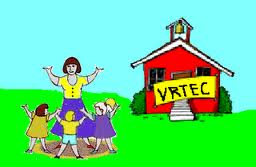 Ponovno je čas, da vas povabimo med nas, in sicer na 2. roditeljski sestanek, ki bo v četrtek, 16. 1. 2020, ob 17. uri, v šolski avli.DNEVNI RED:Otrok med zaslonom in igriščem - Tadeja Batagelj, psihologinja iz Svetovalnega centra za otroke, mladostnike in starše MariborAktualne teme in delo v skupini (za predšolske otroke tudi Noč v vrtcu)RaznoSkupnemu delu pod točko 1 bodo sledili sestanki po skupinah.Prijazno vabljeni!  Vzgojiteljice                                                                                                                 Ravnateljica:                                                                                                        Marija Osvald Novak,  prof.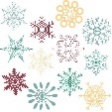 